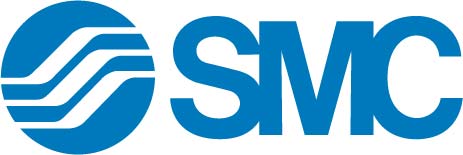 Hans Frick ny säljare SMC Pneumatics GöteborgSMC växer och nu finns Hans Frick på plats som säljare på kontoret 
i Göteborg. Han kommer senast från Rexroth där han hade rollen 
som Sales Engineer.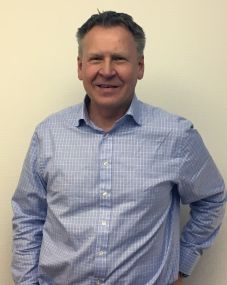 Hur kom det sig att du kom började på SMC?Jag tyckte det skulle vara kul att komma tillbaka till pneumatikbranschen igen efter att ha jobbat med hydraulik i 8 år på Rexroth. Innan dess jobbade jag i 
17 år med pneumatik på Mecman.
Vad innebär din nya tjänst och vilka är dina största utmaningar i arbetet? Ansvara för ett urval av våra OEM kunder och utveckla dom.Vad är det som är så speciellt med SMC? Vad lockade dig hit? 
Att det är världens största pneumatikföretag. Tycker om produktutbudet speciellt våra elcylindrar.Namn: Hans Frick	Ålder: 58 år	Tidigare arbete: 
Rexroth, Marine & Offshore, Sales Engineer Rexroth, Industrial Hydraulics, Sales Engineer 
Utbildning: Ingenjör	Kontakt: hafr@smc.nu / 0708-60 20 44LinkedIn adress: https://www.linkedin.com/in/hans-frick-71183b77/enSMC Pneumatics, Ekhagsvägen 29-31 / www.smc.nu / 08- 603 12 00 / order@smc.nuLinkedIn  /  Facebook  /  Instagram: smcautomation